БЮДЖЕТ ДЛЯ ГРАЖДАН к местному бюджету Балтайского муниципального района на 2021 год и на плановый период 2022 и 2023 годовОглавление1. Вводная часть	52. Основные характеристики местного бюджета Балтайского муниципального района	72.1 Основные приоритеты бюджетной и налоговой политики Балтайского муниципального района ………..………………………………………………. 7 3. Доходы местного бюджета Балтайского муниципального района	94. Расходы местного бюджета Балтайского муниципального района	124.1. Общие сведения 	124.2. Сведения о реализуемых муниципальных программах	164.3. Социальная сфера…………………………………………………………204.4 Межбюджетные отношения……………………………………………...224.5. Обслуживание муниципального долга 	235. Источники финансирования дефицита местного бюджета Балтайского муниципального района	246. Показатели социально-экономического прогноза………………………257. Контактная информация…………………………………………………30	Уважаемые жители и гости Балтайского района!	Обращаем Ваше внимание на то, что бюджет для граждан носит ознакомительный и осведомительный характер. Бюджет на 2021 год и на плановый период 2022 и 2023 годов утвержден решением Собрания депутатов Балтайского муниципального района после соблюдения всех процедур по рассмотрению и принятию проекта бюджета 14 декабря 2020 года. С решением Собрания депутатов Балтайского муниципального района «О местном бюджете Балтайского муниципального района на 2021 год и на плановый период 2022 и 2023 годов» можно ознакомиться на официальном сайте http://adm-baltay.ru/finansovoe-upravlenie/resheniya-o-mestnom-byudzhete-na-2021-god-i-planovyj-period-2022-2023-gg/           Финансовое управление Балтайского муниципального района представляет информационный ресурс «Бюджет для граждан», который размещается в информационно-телекоммуникационной сети «Интернет», включает подробные пояснения о местном бюджете Балтайского муниципального района и направлен на увеличение степени информированности граждан о проводимой в Балтайском районе бюджетной политике.	Представленная информация предназначена для широкого круга пользователей, и будет интересна и полезна как студентам, педагогам, врачам, молодым семьям, так и гражданским служащим, пенсионерам и другим категориям населения, так как местный бюджет затрагивает интересы каждого жителя Балтайского района. Мы постарались в доступной и понятной форме для граждан, показать основные показатели местного бюджета.         Бюджет играет центральную роль в экономике района и решении различных проблем в его развитии. Внимательное изучение бюджета дает представление о намерениях власти, ее политике, распределении ею финансовых ресурсов. Благодаря анализу бюджета можно установить, как распределяются денежные средства, расходуются ли они по назначению. Контроль за местным бюджетом особенно уместен, если иметь в виду, что он формируется за счет граждан и организаций. Эти средства изымаются в виде налогов, различных сборов и пошлин у физических и юридических лиц для проведения значимой для общества деятельности. Проверка фактического использования бюджетных средств - закономерный и обязательный процесс, особенно в условиях недостатка имеющихся резервов. Именно поэтому пришло время для опубликования простого и доступного для каждого гражданина анализа бюджета и бюджетных процессов. И мы надеемся, что данная презентация послужит обеспечению роста интереса граждан к вопросам использования бюджета. Ведь только при наличии у граждан чувства собственной причастности к бюджетному процессу и возможности высказать свое мнение можно рассчитывать на то, что население будет добросовестно участвовать как в формировании бюджета, так и его исполнении.Контактная информация Финансового Управления Балтайского муниципального районаАдрес: 412630, Саратовская область, Балтайский район, с. Балтай, ул. Ленина, д. 78, код (84592),2-24-80, факс 2-26-76ВВОДНАЯ ЧАСТЬДля повышения эффективности принимаемых решений, для обеспечения целевого использования бюджетных средств, при их выполнении, Балтайский муниципальный район обеспечивает прозрачность при распределении бюджетных средств через широкомасштабное информирование населения о бюджетном процессе. Информация о бюджете Балтайского муниципального района и утвержденных решениях Балтайского муниципального района о местном бюджете использована для создания данного информационного ресурса «Бюджет для граждан». Информация по бюджету подлежит размещению в сети Интернет в формате, обеспечивающем автоматическую обработку без предварительного изменения человеком в целях ее повторного использования (машиночитаемый формат), и может свободно использоваться в любых соответствующих действующему законодательству целях любыми лицами, в том числе с целью проведения независимых аналитических исследований. 	Местный бюджет Балтайского муниципального района формируется в соответствии с бюджетным законодательством Российской Федерации, основой которого является Бюджетный кодекс Российской Федерации.	Бюджетный кодекс Российской Федерации определяет общие принципы бюджетного законодательства Российской Федерации, организации и функционирования бюджетной системы, основы бюджетного процесса и межбюджетных отношений, основания и виды ответственности за нарушение бюджетного законодательства.      В частности, главы 20 Бюджетного Кодекса РФ «Основы составления проектов бюджетов» и 21 «Основы рассмотрения и утверждения бюджетов» определяют общие положения по бюджету, предельные сроки внесения проекта закона о бюджете на рассмотрение законодательного органа, документы и материалы, представляемые одновременно с проектом бюджета, порядок рассмотрения и утверждения проекта закона о бюджете.		Решение Собрания депутатов Балтайского муниципального района Саратовской области от 11.10.2016г. № 104 «Об утверждении Положения о бюджетном процессе в Балтайском муниципальном районе Саратовской области» устанавливает основы организации бюджетного процесса, и определяет порядок составления и рассмотрения проектов бюджета, утверждения и исполнения бюджета, а также осуществления контроля за их исполнением.	           	  Местный бюджет Балтайского муниципального района представляет собой форму образования и расходования денежных средств для финансового обеспечения задач и функций органов государственной власти Балтайского района. Таким образом, бюджет представляет собой те денежные средства, которые необходимы для реализации задач, стоящих перед органами управления (выплата заработной платы работникам бюджетной сферы; закупка оборудования, продуктов питания и медикаментов; развитие транспортной инфраструктуры, строительство дорог, школ, детских садов и т.д.).           Кто же собственно формирует бюджет? Рассмотрим схему.Рисунок 1. Схема формирования местного бюджета Балтайского муниципального района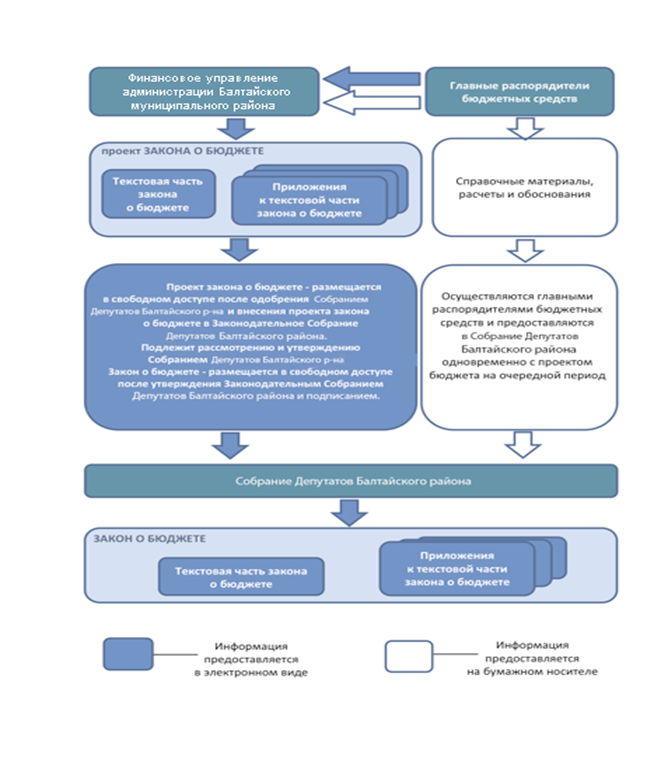 2. ОСНОВНЫЕ ХАРАКТЕРИСТИКИ МЕСТНОГО БЮДЖЕТА БАЛТАЙСКОГО МУНИЦИПАЛЬНОГО РАЙОНАТаблица 1. Основные характеристики местного бюджета Балтайского муниципального района2.1. Основные приоритеты бюджетной и налоговой политики Балтайского муниципального районаОсновные направления бюджетной и налоговой политики Балтайского муниципального района Саратовской области подготовлены в соответствии с Бюджетным кодексом Российской Федерации. В основу бюджетной и налоговой политики на очередной трехлетний период положены стратегические цели района, сформулированные в соответствии с положениями Указа Президента Российской Федерации от 07.05.2018 № 204 "О национальных целях и стратегических задачах развития Российской Федерации на период до 2024 года" и со стратегией социально-экономического развития района на период до 2023 года. Целью основных направлений бюджетной и налоговой политики является определение условий, используемых при составлении проекта бюджета Балтайского муниципального района Саратовской области на 2021 год и на плановый период 2022 и 2023 годов, основных подходов к его формированию и общего порядка разработки основных характеристик и прогнозируемых параметров до 2023 года, а также обеспечение прозрачности и открытости бюджетного планирования.  Исходя из текущей экономической ситуации и задач, поставленных Президентом Российской Федерации, Правительством Российской Федерации и Правительством Саратовской области, бюджетная и налоговая политика на 2021 год и на плановый период 2022 и 2023 годов будет направлена на: обеспечение сбалансированности и долгосрочной устойчивости бюджета Балтайского муниципального района Саратовской области; безусловное исполнение действующих расходных обязательств, недопущение принятия новых расходных обязательств, не обеспеченных доходными источниками; повышение качества бюджетного планирования путем последовательного перехода на долгосрочное планирование; обеспечение потребности граждан в муниципальных услугах, повышение их доступности и качества; оптимизацию бюджетных расходов за счет повышения их эффективности в результате перераспределения средств на самые важные направления, снижения неэффективных затрат, применения системы нормирования закупок; адресное решение социальных проблем; повышение качества финансового контроля в управлении бюджетным процессом, в том числе внутреннего финансового контроля и внутреннего финансового аудита; реализацию принципов открытости и прозрачности управления муниципальными финансами; проведение взвешенной долговой политики; совершенствование и дальнейшее развитие программно-целевых инструментов бюджетного планирования, внедрение механизмов проектного управления; повышение качества и доступности информации о бюджете для граждан.            Бюджетная и налоговая политика Балтайского муниципального района Саратовской области будет направлена на обеспечение поступления доходов в бюджет Балтайского муниципального района в запланированных объемах за счет:            обеспечения качественного администрирования доходов участниками бюджетного процесса;            активизации работы в части актуализации базы данных, необходимой для начисления имущественных налогов, и расширения налогооблагаемой базы по ним;             проведения экономического анализа финансово-хозяйственной деятельности муниципальных предприятий и реализации мероприятий по повышению эффективности их работы;             повышения эффективности управления муниципальной собственностью;             сохранения и развития налогового потенциала на территории муниципального района;              мобилизации доходов бюджета района за счет эффективного администрирования местных налогов и минимизации задолженности по налогам, поступающим в бюджет района;             осуществления бюджетной и налоговой политики с учетом оптимизации налоговых льгот по местным налогам на основе проведения оценки эффективности их предоставления.          В среднесрочном периоде будет продолжена работа по совершенствованию муниципальных правовых актов о налогах, принятых органами местного самоуправления, с учетом изменений федерального законодательства.          Бюджетная и налоговая политика, проводимая органами местного самоуправления района, будет обеспечивать стабильность системы налогообложения и оптимальный уровень налоговой нагрузки для юридических и физических лиц, а также способствовать устойчивому развитию предпринимательской деятельности на территории района. В рамках реализации бюджетной и налоговой политики района на 2021 год и на плановый период 2022 и 2023 планируется актуализация муниципальных программ, в том числе в части совершенствования системы индикаторов, усиления взаимосвязи со Стратегией социально-экономического развития Балтайского муниципального района Саратовской области.         Бюджетная и налоговая политика в области расходов будет направлена на обеспечение безусловного исполнения действующих обязательств, в том числе с учетом их оптимизации и повышения эффективности использования финансовых ресурсов.ДОХОДЫ МЕСТНОГО БЮДЖЕТА БАЛТАЙСКОГО МУНИЦИПАЛЬНОГО РАЙОНАТаблица 2. Составляющие доходной части местного бюджета Балтайского муниципального района       Доходы бюджета - поступающие в бюджет денежные средства в соответствии с законодательством РФ в распоряжение администрации Балтайского муниципального района.	К доходам бюджетов относятся налоговые доходы, неналоговые доходы и безвозмездные поступления.	Налоговые доходы формируются за счет налоговых отчислений, имеют законодательно (нормативно) установленные процентные отчисления от налогооблагаемой базы и распределение между бюджетами различного уровня.	Неналоговые доходы – формируются за счет неналоговых поступлений, к которым относятся: доходы от использования или продажи имущества, находящегося в муниципальной собственности, сдачи в аренду, штрафы и т.д.	Безвозмездные поступления в бюджете Балтайского района – это дотации, субсидии, субвенции из областного бюджета и иные межбюджетные трансферты.В случае перечисления безвозмездных поступлений от физических и юридических лиц, в том числе добровольных пожертвований, эти поступления также отражаются в доходной части бюджета по строке «Безвозмездные поступления».Таблица 3. Доходные источники местного бюджета Балтайского муниципального районаРисунок 2. Налоговые и неналоговые доходы Балтайского муниципального района            Более 50% общей суммы налоговых доходов составляют поступления налога на доходы физических лиц, которые продолжают оставаться основными доходными источниками бюджета Балтайского муниципального района.		    Кроме налоговых и неналоговых доходов, доходную часть бюджета Балтайского муниципального района составляют межбюджетные трансферты. 		    При формировании бюджета определяются основные задачи по выравниванию бюджетной обеспеченности муниципальных образований для решения вопросов местного значения, установленных законодательством, повышению бюджетной самостоятельности муниципальных образований, а также финансовому обеспечению в полном объеме переданных для исполнения органам местного самоуправления отдельных государственных полномочий Балтайского муниципального района.	    Безвозмездные поступления в бюджет Балтайского муниципального района от других бюджетов бюджетной системы РФ в 2021 году будут предоставляться в следующих формах:•	дотации бюджетам муниципальных районов (в том числе - дотации на выравнивание бюджетной обеспеченности, дотации на поддержку мер по обеспечению сбалансированности бюджетов);субвенции бюджетам муниципальных районов;субсидии бюджетам муниципальных районов;иные межбюджетные трансферты (в том числе – Межбюджетные трансферты, передаваемые бюджетам муниципальных районов из бюджетов поселений на осуществление части полномочий по решению вопросов местного значения в соответствии с заключенными соглашениями).Таблица 4. Безвозмездные поступления в бюджет Балтайского муниципального районатыс. руб.	Расчет объема и распределения дотаций на выравнивание бюджетной обеспеченности муниципальных образований осуществлялся в соответствии с единой методикой, утвержденной Законом Саратовской области от 16.01.2008 №4-ЗСО о межбюджетных трансфертах. В нем определяется методика распределения дотаций на выравнивание бюджетной обеспеченности муниципальных образований. 4. Расходы местного бюджета Балтайского муниципального района4.1. Общие сведенияРасходы бюджета – выплачиваемые из бюджета денежные средства, за исключением средств, являющихся источниками финансирования дефицита бюджета.Формирование расходов осуществляется в соответствии с расходными обязательствами, обусловленными установленным законодательством разграничением полномочий, исполнение которых должно происходить в очередном финансовом году за счет средств соответствующих бюджетов.Таблица 5. Расходы местного бюджетаБалтайского муниципального районатыс. руб.Рисунок 3. Расходы местного бюджета Балтайского муниципального района на 2021 год4.2 Сведения о реализуемых муниципальных программах Таблица 6. Перечень муниципальных программ местного бюджета Балтайского муниципального района и целевые показателиДанные программы имеют цель, задачи и показатели эффективности, которые отражают степень их достижения, то есть действия и бюджетные средства направлены на достижение заданного результата. 4.3. Социальная сфера  Бюджет Балтайского муниципального района на 2021 год имеет ярко социально-культурную сферу, которая составляет 237319,8 тыс. руб. или 78,6% в общей сумме расходов. Наиболее значимые объемы ассигнований предусмотрены по следующим направлениям:Образование –199488,1 тыс. руб. (66,1% в расходах бюджета)Культура –30292,1 тыс. руб. (10,0%)Социальная политика –4926,4 тыс. руб. (1,6%)Объемы безвозмездных поступлений в бюджете Балтайского района планируются в соответствии с тем, что предусматривается для Балтайского муниципального района в законе. Фактически бюджет Балтайского муниципального района – высоко - дотационный.Таблица 7. Расходы по отраслям социальной сферыБалтайского муниципального районатыс. руб.Рисунок 4. Расходы по отраслям социальной сферына 2021 годТаблица 8. Социально-значимые проекты, предусмотренные к финансированию за счет средств местного бюджета Балтайского муниципального района (прогнозно)  тыс. руб.4.4. Межбюджетные отношения	       Межбюджетные отношения Балтайского муниципального района составляют межбюджетные трансферты, о которых подробнее было рассказано в 3 части «Доходы Балтайского муниципального района» данного информационного ресурса «Бюджет для граждан». Они составляют доходную часть бюджета Балтайского муниципального района и состоят из субвенций, субсидий и дотаций.	       Кроме межбюджетных трансфертов, в Балтайском муниципальном районе имеются межбюджетные отношения между бюджетами 4 муниципальных образований (поселений), входящих в состав Балтайского муниципального района (Царевщинское МО, Большеозерское МО, Барнуковское МО и Балтайское МО).	       В таблице 9 указано распределение дотаций на выравнивание уровня бюджетной обеспеченности бюджетов поселений из бюджета Балтайского муниципального района.Таблица 9. Распределение дотации бюджетам поселений на выравнивание бюджетной обеспеченности бюджетов поселений из бюджета Балтайского муниципального района                В таблице 10 указано распределение дотаций за счет субвенции из областного бюджета Саратовской области, полученной местным бюджетом на исполнение отдельных полномочий органов местного самоуправления.Таблица 10. Распределение дотаций за счет субвенции из областного бюджета Саратовской области 	              4.5. Обслуживание муниципального долгаМуниципальный долг по состоянию на 01 января 2021 года составляет 7400,0 тыс. руб.Таблица 11. Сведения об объеме муниципального долга Балтайского муниципального района                                                         (тыс. руб.)5. Источники финансирования дефицита местного бюджета Балтайского муниципального районаВ соответствии со статьей 92.1 Бюджетного Кодекса РФ дефицит местного бюджета не должен превышать 5 процентов утвержденного общего годового объема доходов местного бюджета без учета утвержденного объема безвозмездных поступлений и (или) поступлений налоговых доходов по дополнительным нормативам отчислений. В статье 96 Бюджетного Кодекса перечислены источники финансирования дефицита местного бюджета, которые в обязательном порядке и в полном объеме отражаются в бюджете.Состав источников финансирования дефицита местного бюджета соответствует положениям статьи 96 Бюджетного кодекса РФ.6. Показатели прогноза социально-экономического развития7. Контактная информацияФинансовое управление администрации Балтайского муниципального района Саратовской областиАдрес: 412630, Саратовская область, Балтайский район, с. Балтай, ул. Ленина,78, тел.: (845-92) 2-23-41, факс: (845-92) 2-26-76, е-mail: fo04baltay@yandex.ruОткрытый информационный ресурс, на котором размещается информация о бюджете Балтайского муниципального района: http://adm-baltay.ru/finansovoe-upravlenie/resheniya-o-mestnom-byudzhete-na-2021-god-i-planovyj-period-2022-2023-gg/График работы: с понедельника по пятницу с 8:00 до 16:15 часовОбеденный перерыв: с 12.00 до 13.00 часовВыходные дни: суббота, воскресенье.ДолжностьФамилия Имя ОтчествоРабочий телефонДомашний телефонНачальник управленияЛевахина Александра Ивановна2-24-808 927 151 80 41Заместитель начальника финансового управления, начальник отдела по организации и составлению местного бюджетаТугушева Галина Александровна2-26-76Начальник отдела бухгалтерского учета и отчетностиАныкина Лидия Викторовна2-23-41Начальник отдела предварительного контроля за расходованием бюджетных средств и средств от оказания платных услугБударина Елена Николаевна2-23-41Главный госналогинспектор отдела регистрации, учета и работы с налогоплательщиками МРИ ФНС России №10 по Саратовской областиЧиркова Татьяна Александровна2-24-83Руководитель отделения федерального казначействаМихайленко Евгений Викторович2-24-39Наименование2019 годотчеттыс. руб.2020 годоценкатыс. руб.2021 годтыс. руб.2022 годпрогнозтыс. руб.2023 годпрогнозтыс. руб.ВСЕГО ДОХОДОВ288 149,7282 044,0301 470,2247 430,0250 514,0Налоговые и неналоговые доходы39 870,759 556,966 446,352 003,153 128,5Безвозмездные поступления248 279,0222 487,1235 023,9195 426,9167 385,5ВСЕГО РАСХОДЫ292 451,8281 337,6301 770,2247 430,0250 514,0ДЕФИЦИТ (-) / ПРОФИЦИТ (+)-4 302,1706,4300,0--Источники внутреннего финансирования дефицита бюджета4 302,1-706,4300,0--Наименование источников доходов 2019 годотчеттыс. руб.2020 годоценкатыс. руб.2021 годтыс. руб.2022 годпрогнозтыс. руб.2023 годпрогнозтыс. руб.Налоговые и неналоговые доходы39 870,759 556,966 446,352 003,153 128,5Безвозмездные поступления248 279,0222 487,1235 023,9195 426,9 197 385,5Итого доходов288 149,7282 044,0301 470,2247 430,0250 514,0Источники доходов 2019 годотчеттыс. руб.2020 годоценкатыс. руб.2021 годтыс. руб.2022 годпрогнозтыс. руб.2023 годпрогнозтыс. руб.Налог на доходы физических лиц22 109,424 426,321 372,822 184,322 982,3Налоги на совокупный доход3 334,33 455,517 066,317 405,717 438,9Государственная пошлина 737,5751,0720,0730,0730,0Акцизы по подакцизным товарам (продукции), производимым на территории РФ8 450,47 409,88 836,09 432,09 726,0Доходы от использования имущества, находящегося в государственной и муниципальной собственности2 738,76 463,017 813,31 612,01 611,0Платежи при пользовании природными ресурсами27,278,028,830,031,2Доходы от продажи материальных и нематериальных активов1 387,116 952,3584,1584,1584,1Штрафы, санкции, возмещение ущерба1 074,511,020,020,020,0Прочие неналоговые доходы11,610,05,05,05,0Итого доходов39 870,759 556,966 446,352 003,153 128,5Наименование2019 год отчет 2020 год оценка 2021 год 2022 год прогноз 2023 год прогноз Дотации бюджетам субъектов Российской Федерации и муниципальных образований63 836,250 788,981 136,237 590,834 284,8Субсидии бюджетам субъектов Российской Федерации и муниципальных образований (межбюджетные субсидии)48 075,829 603,927 666,526 816,136 939,2Субвенции бюджетам субъектов Российской Федерации и муниципальных образований117 867,0129 712,4125 165,0125 468,0125 609,5Иные межбюджетные трансферты18 500,012 381,91 056,25 552,0552,0КодНаименованиеИсполнено
за 2019 годОценка2020 год2021 год2022 год прогноз2023 год прогноз123 4 5 6 70100Общегосударственные вопросы43 188,733 928,738 593,221 130,019 130,00102Функционирование высшего должностного лица субъекта Российской Федерации и муниципального образования1462,31304,41626,61685,21685,20104Функционирование Правительства РФ, высших исполнительных органов государственной власти субъектов Российской Федерации, местных администраций19454,413252,616219,49168,07168,00105Судебная система1,76,3---0106Обеспечение деятельности финансовых, налоговых и таможенных органов и органов финансового (финансово-бюджетного) надзора5400,65752,96048,43562,83562,80111Резервные фонды-90,0100,0100,0100,00113Другие общегосударственные вопросы16869,713522,514598,86614,06614,00300Национальная безопасность и правоохранительная деятельность1 812,01 880,72 558,010,010,00309Защита населения и территории от последствий чрезвычайных ситуаций природного и техногенного характера, гражданская оборона1782,01867,72548,0--0314Другие вопросы в области национальной безопасности и правоохранительной деятельности30,013,010,010,010,00400Национальная экономика12 974,815 058,821 470,522 060,922 360,50405Сельское хозяйство и рыболовство-47,539,533,939,50409Дорожное хозяйство (дорожные фонды)11614,813902,021376,021972,022266,00412Другие вопросы в области национальной экономики1360,01109,355,055,055,00500Жилищно-коммунальное хозяйство6 130,793,7-608,8469,40502Коммунальное хозяйство6130,793,7---0503Благоустройство---608,8469,40700Образование178 947,9187 991,1199 488,1174 781,2181 548,60701Дошкольное образование39931,438874,239240,529587,729587,70702Общее образование118436,6129384,9132672,8130954,8137717,60703Дополнительное образование детей8856,28982,711786,87323,17323,10709Другие вопросы в области образования11723,711044,715788,06915,66920,20800Культура, кинематография39 583,033 005,630 292,119 713,418 213,40801Культура33560,526257,924390,617441,815941,80804Другие вопросы в области культуры, кинематографии6022,56747,75901,52271,62271,60900Здравоохранение-----0909Другие вопросы в области здравоохранения-----1000Социальная политика4 588,14 601,24 926,44 954,75 065,61001Пенсионное обеспечение194,2227,7176,4174,6171,61003Социальное обеспечение населения3072,22867,92864,92976,43090,31004Охрана семьи и детства1321,71505,61885,11803,71803,71100Физическая культура и спорт3 047,43 005,42 613,22 701,92 182,41105Другие вопросы в области физической культуры и спорта3047,43005,42613,22701,92182,41200Средства массовой информации659,6714,0754,2250,0250,01202Периодическая печать и издательства659,6714,0754,2250,0250,01300Обслуживание государственного и муниципального долга9,48,37,4135,6183,51301Обслуживание внутреннего государственного и муниципального долга9,48,37,4135,6183,51400Межбюджетные трансферты общего характера бюджетам субъектов Российской Федерации и муниципальных образований 1 510,21 050,11 067,11 083,51 100,61401Дотации на выравнивание бюджетной обеспеченности субъектов Российской Федерации и муниципальных образований965,61050,11067,11083,51100,61403Прочие межбюджетные трансферты общего характера544,6----Расходы бюджета - ВСЕГО292 451,8281 337,6301 770,2247 430,0250 514,0НаименованиеОбъем финансового обеспечения (тыс. руб.)Объем финансового обеспечения (тыс. руб.)Объем финансового обеспечения (тыс. руб.)Объем финансового обеспечения (тыс. руб.)Объем финансового обеспечения (тыс. руб.)Целевые показателиНаименованиеИсполнено
за 2019 годОценка2020 год2021 год2022 год прогноз2023 год прогнозЦелевые показателиМП «Развитие местного самоуправления в Балтайском муниципальном районе»1713,51697,61235,61235,31235,3- Укомплектованность органов местного самоуправления Балтайского муниципального района материально-техническими средствами для решения вопросов местного значения.- Открытость деятельности органов местного самоуправления Балтайского муниципального района.- Повышение квалификации муниципальных служащих. МП «Организация отдыха детей в каникулярное время в Балтайском муниципальном районе»22,0-843,4650,0650,0- повышение уровня организации отдыха и оздоровления детей в каникулярное время;- укрепление и развитие межведомственного взаимодействия по различным вопросам организации отдыха и оздоровления детей в каникулярное времяМП «Реализация мероприятий по повышению уровня оплаты труда некоторых категорий работников муниципальных учреждений Балтайского муниципального района»4554,94459,5---1. Обеспечить соответствия значений целевых индикаторов и показателей устанавливаемых муниципальной программой, значениям показателей результативности предоставляемой субсидии.2. Повышение размера оплаты труда некоторых категорий работников муниципальных учреждений Балтайского муниципального районаМП «Развитие малого и среднего предпринимательства в Балтайском муниципальном районе»5,05,05,05,05,01. оборот субъектов малого и среднего предпринимательства в постоянных ценах по отношению к показателю 2014 года;2. оборот в расчете на одного работника субъекта малого и среднего предпринимательства в постоянных ценах по отношению к показателю 2014 года;3. доля обрабатывающей промышленности в обороте субъектов малого и среднего предпринимательства (без учета индивидуальных предпринимателей);4. доля среднесписочной численности работников (без внешних совместителей), занятых у субъектов малого и среднего предпринимательства, в общей численности занятого населения;5. количество нестационарных торговых объектов круглогодичного размещения и мобильных торговых объектов.МП «Развитие физической культуры, спорта и туризма»2900,72120,02613,22701,92182,4- доля населения Балтайского муниципального района, систематически занимающегося физической культурой и спортом, от общей численности жителей Балтайского муниципального района;- количество проведенных спортивных и физкультурных мероприятий, посвященных памятным и праздничным датам;- количество спортивных и физкультурных мероприятий районного уровня;- количество спортивных и физкультурных мероприятий областного уровня;- общее количество спортсменов, принявших участие в спортивных и физкультурных мероприятиях районного уровня;- увеличение количества организованных туристов в составе туристических групп; - развитие малого и среднего предпринимательства в сфере туризма.МП «Профилактика терроризма и экстремизма на территории Балтайского муниципального района»30,010,010,010,010,01. Количество мероприятий, направленных на профилактику экстремизма и терроризма на территории Балтайского муниципального района;2. количество преступлений, совершенных на национальной и религиозной почве на территории Балтайского муниципального районаМП «Молодежь Балтайского муниципального района»52,020,020,020,020,0- количество молодежи стоящих на «К» и «Д» учете в наркологическом кабинете;- количество браков/разводов;- количество участников молодежных мероприятий;- количество участников из числа молодежи во всех мероприятиях районного уровня;- количество функционирующих детских и молодежных общественных организаций всего;- количество волонтерских движений;- доля мероприятий, организованных по инициативе молодежи, в общем количестве организованных мероприятий;- количество правонарушений, совершенных молодежью (в т.ч. несовершеннолетними)МП "Развитие системы образования на территории Балтайского муниципального района"163172,6168115,8178856,2162013,5172276,3Увеличение доступности качественного дошкольного образования.Доля образовательных организаций, реализующих образовательные программы начального общего, основного общего, среднего общего образования и программы дополнительного образования, получивших положительную оценку («отлично» и «хорошо») по результатам независимой оценки качества образования в текущем году, в общей численности образовательных организаций данного типа, в отношении которых была проведена независимая оценка качества образования в текущем году.Увеличение (в сравнении с предыдущим годом) доли обучающихся общеобразовательных организаций Балтайского муниципального района, принявших участие в мероприятиях, направленных на выявление и поддержку одаренных детей, проведенных на муниципальном и региональном уровнях (олимпиады, конкурсы, фестивали), в общей численности обучающихся общеобразовательных организаций Балтайского муниципального района.Доля организаций с безопасными условиями пребывания обучающихся и воспитанников в муниципальных образовательных учреждениях.МП «Развитие культуры в Балтайском муниципальном районе»35978,428317,330026,219447,119447,1- Количество специалистов сферы культуры, прошедших повышение квалификации;- количество районных семинаров, мастер-классов, конкурсов профессионального мастерства;- количество культурно-досуговых мероприятий;- увеличение количества посещений культурно-досуговых мероприятиях, проводимых муниципальными учреждениями культуры;- количество клубных формирований;- количество участников клубных формирований;- количество коллективов, имеющих звание «народный»; - количество пользователей библиотек;- количество пользователей библиотек до 14 лет;- число документов, выданных из фонда библиотек;- число обучающихся по предпрофессиональным программам в области искусств (человек);- число обучающихся по общеразвивающим программам (человек);- увеличение доли средств на укрепление и модернизацию материально-технической базы, от общего объёма средств; - осуществление культурно-досуговой деятельности учреждений;МП "Повышение безопасности дорожного движения в Балтайском муниципальном районе"100,0450,0---1.Установка дорожных знаков повышенной яркости и оснащенных световой (светодиодной) индикацией вблизи образовательных и дошкольных учреждений2. Установка искусственных неровностей («лежачие полицейские»)МП «Обеспечение пожарной безопасности, защита населения и территорий от чрезвычайных ситуаций, развитие АПК «Безопасный город» на территории Балтайского муниципального района1792,01870,72548,0--1. снижение количества пожаров; 2. уменьшение количества погибших людейМуниципальная программа "Комплексное развитие систем коммунальной инфраструктуры Балтайского муниципального района"674,193,7---- ремонт водопроводных сетей в населенных пунктах Балтайского муниципального района протяженностью  (.-; . – ; . – )Муниципальная программа "Энергосбережение и повышение энергетической эффективности на территории Балтайского муниципального района"2500,06700,0-5000,0-- реконструкция систем отопления;- реконструкция теплового узла погодо-зависимой автоматикой и регулировкой;- оснащение отопительных приборов автоматическими терморегуляторамиМуниципальная программа "Капитальный ремонт, ремонт и содержание автомобильных дорог общего пользования местного значения в границах Балтайского муниципального района"2801,25607,5---Достижение нормативного состояния автомобильных дорог общего пользования местного значения на территории Балтайского муниципального района Саратовской областиМуниципальная программа «Комплексное развитие сельских территорий в Балтайском муниципальном районе---608,8469,4  а) ввод (приобретение) жилья:- для сельских граждан, проживающих в Балтайском муниципальном районе - 792 кв. м;- сокращение числа сельских семей Балтайского муниципального района, нуждающихся в улучшении жилищных условий – на 82 %;б) реконструкция  локальных водопроводов;  в) обустройство 11 площадок накопления твердых коммунальных отходовНаименование отраслейОтчет за 2019 годОценка 2020 год2021 годПрогноз 2022 годПрогноз 2023 годОбразование178 947,9187 991,1199 488,1174 781,2181 548,6Социальная политика4 588,14 601,24 926,44 954,75 065,6Культура39 583,033 005,630 292,119 713,418 213,4Физическая культура и спорт3 047,43 005,42 613,22 701,92 182,4Всего по социальной сфере:226 166,4228 603,3237 319,8202 151,2207 010,0п/пНаименование объекта (вид работ)Наименование объекта (вид работ)2019 год исполнение2020 год оценка2021 год 11234511Ремонт РДК с. Балтай2470,322Ремонт МБОУ СОШ с. Балтай (обновление материально-технической базы для формирования у обучающихся современных технологических и гуманитарных навыков)1592,133Ремонт МБОУ СОШ с. Царевщина (обновление материально-технической базы для формирования у обучающихся современных технологических и гуманитарных навыков)1117,144Ремонт МБОУ СОШ с. Садовка (обновление материально-технической базы для формирования у обучающихся современных технологических и гуманитарных навыков)1127,155Ремонт МБОУ СОШ с. Балтай (обеспечение условий для создания центров образования цифрового и гуманитарного профилей детей)2069,51820,52427,366Ремонт МБОУ СОШ с. Царевщина (обеспечение условий для создания центров образования цифрового и гуманитарного профилей детей)606,81820,677Ремонт МБОУ СОШ с. Донгуз3991,788Ремонт МБОУ СОШ с. Садовка1234,499Ремонт МБОУ СОШ с. Сосновка774,21010Ремонт МБОУ СОШ с. Царевщина951,61111Ремонт МБОУ СОШ с. Столыпино2011,2№Наименованиемуниципального образования 2019 годотчеттыс. руб.2020 годоценкатыс. руб.2021 годтыс. руб.2022 годпрогнозтыс. руб.2023 годпрогнозтыс. руб.1Балтайское000002Барнуковское439,7179,0162,6171,9171,83Большеозерское1,5169,3161,5176,2176,24Царевщинское0151,7175,9151,9152,0Итого:441,2500,0500,0500,0500,0№Наименованиемуниципального образования 2019 годотчеттыс. руб.2020 годоценкатыс. руб.2021 годтыс. руб.2022 годпрогнозтыс. руб.2023 годпрогнозтыс. руб.1Балтайское256,8265,1275,6283,5291,92Барнуковское56,565,066,368,270,23Большеозерское95,9100,6102,9105,9109,04Царевщинское115,2119,4122,3125,9129,5Итого:524,4550,1567,1583,5600,6Показателина 01.01.2020г.на 01.01.2021г.на 01.01.2022г.на 01.01.2023г.на 01.01.2024г.Фактический объем муниципального долга, в том числе:-  бюджетные кредиты, привлеченные в бюджет муниципального образования от других бюджетов бюджетной системы Российской Федерации9 200,09 200,07 400,07 400,07 400,07 400,07 400,07 400,07 400,07 400,0Основные показатели прогноза социально-экономического развития на 2021 год и на период до 2023 годапо Балтайскому муниципальному району Саратовской областиОсновные показатели прогноза социально-экономического развития на 2021 год и на период до 2023 годапо Балтайскому муниципальному району Саратовской областиОсновные показатели прогноза социально-экономического развития на 2021 год и на период до 2023 годапо Балтайскому муниципальному району Саратовской областиОсновные показатели прогноза социально-экономического развития на 2021 год и на период до 2023 годапо Балтайскому муниципальному району Саратовской областиОсновные показатели прогноза социально-экономического развития на 2021 год и на период до 2023 годапо Балтайскому муниципальному району Саратовской областиОсновные показатели прогноза социально-экономического развития на 2021 год и на период до 2023 годапо Балтайскому муниципальному району Саратовской областиОсновные показатели прогноза социально-экономического развития на 2021 год и на период до 2023 годапо Балтайскому муниципальному району Саратовской областиПоказателиОтчет
2019 годаОценка
 2020 годаПрогноз
на 2021 годПрогноз
 на 2022 годПрогноз
на 2023 год1Объем отгруженных товаров собственного производства, выполненных работ и услуг собственными силами (по видам деятельности раздел "Добыча полезных ископаемых", раздел D "Обрабатывающие производства", раздел E "Производство и распределение электроэнергии, газа и воды" по классификации ОКВЭД), тыс. руб.106541,1110291,1116300,4121634,4128090,9в % к предыдущему году2Объем производства подакцизных товаров-----в % к предыдущему году-----3Объем валовой продукции сельского хозяйства во всех категориях хозяйств в действующих ценах каждого года, млн. руб.10781152123813361465в % к предыдущему году101,5103,0103,5104,0105,14Доходы, уменьшенные на величину расходов в соответствии со статьей 346.5 Налогового кодекса РФ, сельскохозяйственных товаропроизводителей, перешедших на уплату единого сельскохозяйственного налога, всего, тыс. руб.6294066086693897320577598в % к предыдущему году115,8105,0105,0105,5106,05Численность работающих, всего, человек19281879187918791879в % к предыдущему году100,297,5100,0100,0100,06Фонд оплаты труда работающих, всего (включая данные по сотрудникам УВД, УГПС, юстиции и приравненным к ним категориям, денежное содержание военнослужащих), тыс. руб.467436,9527269570505615004661744,3в % к предыдущему году107,4112,8108,2107,8107,67Выплаты социального характера, тыс. руб.9281014109711831273в % к предыдущему году178,8109,3108,2107,8107,68Численность физических лиц, получающих доходы от предпринимательской и иной приносящей доход деятельности, который облагается налогом на доходы физических лиц (предприниматели, осуществляющие деятельность без образования юридического лица, частные нотариусы, и другие лица, занимающиеся частной практикой), человек99999в % к предыдущему году1001001001001009Чистый доход физических лиц, получающих доход от предпринимательской и иной приносящей доход деятельности, который облагается налогом на доходы физических лиц, (предприниматели, осуществляющие деятельность без образования юридического лица, частные нотариусы, и другие лица, занимающиеся частной практикой), человек80,4838689,492,7в % к предыдущему году104,4103,2103,6104103,710Оборот розничной торговли, тыс. руб.519261545190589570630550673990в % к предыдущему году102,5101,7104,4103,0103,111Оборот общественного питания, тыс. руб. 1575616260175801880020100в % к предыдущему году95,899,0103,6102,3102,512Денежные доходы населения, тыс. руб.15518001796060194328020943402253080в % к предыдущему году95,6115,7108,2107,8107,613Расходы и сбережения, тыс. руб. 13112701517670164207017657151903850в % к предыдущему году95,6115,7108,2107,5107,814Численность детей до 18 лет, человек19881972196619441918в % к предыдущему году96,499,299,798,998,7Показатели социально - экономического развития Показатели социально - экономического развития Показатели социально - экономического развития Показатели социально - экономического развития Показатели социально - экономического развития Показатели социально - экономического развития Балтайского муниципального районаБалтайского муниципального районаБалтайского муниципального районаБалтайского муниципального районаБалтайского муниципального районаБалтайского муниципального районаза   9 месяцев 2020 г.за   9 месяцев 2020 г.за   9 месяцев 2020 г.за   9 месяцев 2020 г.за   9 месяцев 2020 г.за   9 месяцев 2020 г.№ п/пПоказателиЕд. изм.201920202020 г в % к 2019 г№ п/пПоказателиЕд. изм.201920202020 г в % к 2019 г1Общая численность населениячел.108871066898,02Национальный состав:  русские%827591,5армяне%99100,0татары%38266,7мордва%27350,0     украинцы %10,114,3чуваши%10,116,7   чеченцы%10,120,0    марийцы%0,40,125,0немцы%0,30,133,3   лезгины%0,20,150,0            азербайджане%0,20,150,03Территория районатыс.кв.км1,31,3100,04Общая протяженность: автодорогкм334,3334,3100,0водопроводовкм107,85107,85100,0газопроводовкм240240100,0эл. линийкм256256100,05Содержание дорог и мостовмлн.руб.152,9162,4106,2ЗАО "Скорпион"млн.руб.18,415,383,2ООО "Мостстрой"млн.руб.8898,6112,0ООО "Гаранстрой"млн.руб.32,248,5150,6ООО "Современные технологии"млн.руб.14,300,06Количество населенных пунктов3030100,07Число дворов48404840100,08Общее количество муниципальных образований55100,0в т. ч. муниципальный район11100,0городские поселения--сельские поселения44100,09Объем валовой продукции сельского хозяйства во всех категориях хозяйств               млн.руб.355903,7746600209,810Реализация продукции сельского хозяйства в сельхозпредприятиях млн.руб.333,5356,2106,811Производство продукции животноводства: Скот и птица на убой в хоз-х всех категорий,тонн763,3726,195,1в т.ч. : сельхозпредприятияхтонн287,1318110,8 Молоко в хоз-х всех категорий,тонн16631686,5101,4в т.ч. : сельхозпредприятияхтонн402,739397,6Яйца в хоз-х всех категорий,тыс.шт.10933,81076898,5в т.ч. : сельхозпредприятияхтыс.шт.8802865098,312Производство продукции растениеводства: Валовый сбор зерновых культуртонн2763955494200,8Урожайность с 1 ц/га11,923,1194,1Валовый сбор подсолнечникатонн03858Урожайность с 1 ц/га01113Отгружено товаров собственного производства по полному кругу предприятийтыс.руб.78233,1764629,382,614Индекс промышленного производства96,8102,8106,215Объем розничного товарооборотатыс.руб.392430407957104,016Объем общественного питаниятыс.руб.112581027891,317Ввод жильякв.м.663984,2148,418Численность работающих,в организациях не относящихся к МСПчел.1371134097,7в т.ч.в сельском хозяйствечел.45840688,619Фонд оплаты труда, в организациях, не относящихся к МСПтыс.руб.266943,7300877,7112,720Среднемесячная заработная плата, в организациях, не относящихся к МСПруб.21627,824944,7115,3в т.ч. работники сельского хозяйстваруб.1849121770117,7среднемесячная заработная плата по общеобразовательным учреждениям руб.19622,4422491,37114,6в т.ч. педагогические работникируб.22090,0226462,74119,8среднемесячная заработная плата дошкольных образовательных учрежденийруб.17834,0419559,21109,7в т.ч. воспитателируб.23119,5827196,27117,6работники культурыруб.2150024600114,4работники здравоохраненияруб.23551,329836,63126,7в т.ч. врачейруб.43148,252092120,721Количество безработныхчел.57381668,422Уровень безработицы%1,06,7670,023Численность пенсионеровчел.3780374899,224Выплачено пенсий млн.руб.42948842702399,425Средний размер пенсиируб.11944,8212643,12105,826Получено доходов в местный бюджет, всего:тыс.руб.201532,3196247,797,4в т.ч. собственныхтыс.руб.35580,838237,7107,527Выполнение плана за 9 месяцев 2019 года, всего%94,5124,3131,5в т. ч. за счет собственных поступлений%84,686,6102,428Бюджетная обеспеченность на одного жителяруб.3268,23584,3109,729Расходная часть бюджета, всего:тыс.руб.196477,6195267,7899,4в т.ч.: Образованиетыс.руб.116139,8126959,43109,3Культура и спорттыс.руб.28483,723267,6981,7Социальная политикатыс.руб.2879,42374,0382,430Наличие объектов социальной сферыОбразование:1919100,0                  Школы99100,0                  ДОУ88100,0                  Внешкольные учреждения22100,0Здравоохранение:1919100,0                   ЦРБ11100,0Врачебные амбулатории11100,0                   Фапы1616100,0Отделение скорой помощи11100,0Культура:2828100,0                    РДК11100,0                    СДК88100,0                    СК55100,0                    Библиотеки1010100,0                    Музеи11100,0Учреждения дополнительного образования11100,0Киноустановки 22100,031Дом ветеранов11100,032Физкультурно – оздоровительные комплексы11100,0